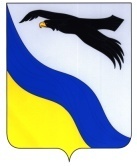 с.Беляевка         24.12.2021                                                                                            № 770-пО внесении изменений  в постановление администрации районаот 12.11.2020 № 1025-п  «Об утверждении муниципальной программы  «Управление муниципальными финансами Беляевского района Оренбургской области»Руководствуясь статьей 179 Бюджетного кодекса РФ,  Постановлением  администрации Беляевского района от 26.08.2021 № 516-п « Об утверждении порядка разработки, реализации и оценки эффективности муниципальных программ Беляевского района Оренбургской области, Уставом муниципального образования Беляевский район:1.Внести в постановление администрации района от 12.11.2020            № 1025-п  «Об утверждении муниципальной программы  «Управление муниципальными финансами Беляевского района Оренбургской области» следующие изменения:а) приложение к постановлению изложить в новой редакции согласно приложению к настоящему постановлению.2. Контроль за исполнением настоящего постановления возложить на постоянную комиссию по вопросам финансовой и экономической политики.3. Постановление вступает в силу со дня  его обнародования на информационном стенде в фойе здания администрации Беляевского района, в местах обнародования, определенных муниципальными правовыми актами поселений, входящих в состав Беляевского района.Приложениек постановлениюадминистрации районаот  24.12.2021 № 770-п«Приложениек постановлениюадминистрации района                                                         от 12.11.2020 № 1025-пМуниципальная программа
«Управление муниципальными  финансамиБеляевского района Оренбургской области»Паспорт
муниципальной программы «Управление муниципальными финансами Беляевского района Оренбургской области»
(наименование муниципальной программы)(далее – Программа)I. Общая характеристика сферы реализации муниципальной программыНа территории Беляевского района Оренбургской области функционируют 12 муниципальных образований, в том числе  1 муниципальный район и 11 поселений. В районе 32 населенных пункта.      Основная отрасль  развития района – сельскохозяйственное производство, преимущественное направление в котором получили производство зерна, масло семян подсолнечника, продукции животноводства.Промышленность в районе представлена предприятиями: ООО Волма-Оренбург, ООО «ЮжУралгипс», ГБУ «Беляевское лесничество» и «Редакция районной газеты «Вестник труда» - филиал ГУП РИА «Оренбуржье».На территории района, благодаря реализации инвестиционного проекта, с 2015 года действует  завод ООО ВОЛМА-Оренбург – первое предприятие полного цикла производства в составе компании «Волма», на котором  налажено производство гипса, сухих смесей, пазо-гребневых плит. Налоговые и неналоговые доходы консолидированного бюджета района составляют 134,4 млн. рублей. В его расходной части наибольшая доля приходится на развитие образования – 57,7%, национальная экономика – 8,0%, социальная политика – 6,4%, культура – 7,4%, поддержка жилищно-коммунального хозяйства -7,6%, создание дорожных фондов -7,3%.В соответствии с законодательством Российской Федерации финансовую основу местного самоуправления в каждом муниципальном образовании Беляевского района Оренбургской области (далее – муниципальные образования) составляет местный бюджет. Источниками формирования доходов местных бюджетов должны являться налоговые и неналоговые доходы, аккумулируемые на данной территории.Однако, несмотря на принимаемые меры по расширению финансовой самостоятельности местного самоуправления, для всех муниципальных образований Беляевского района Оренбургской области проблема низкой самообеспеченности стоит очень остро.Налоговые и неналоговые доходы в местных бюджетах всех муниципальных образований составляют незначительную долю и не являются бюджетообразующими.Ограниченность возможностей, зависимость от помощи из вышестоящих бюджетов существенно снижают финансовую самостоятельность органов местного самоуправления и их заинтересованность в развитии собственной доходной базы.В этих условиях выравнивание бюджетной обеспеченности, расчет и установление обоснованных нормативов отчислений от федеральных и региональных налогов и сборов, обеспечение сбалансированности местных бюджетов приобретают актуальное значение.Значителен объем безвозмездной финансовой помощи муниципальным поселениям района из областного  и районного бюджетов (107456,5 тыс. рублей при общем объеме доходов 143116,2 тыс. рублей). В 2019 году дотации в бюджетах  поселений района занимают 75,9 процентов от общего объема межбюджетных трансфертов.Увеличение собственных доходов района возможно за счет формирования достоверной базы о плательщиках местных налогов, упрощения и удешевления оформления земель сельскохозяйственного назначения в собственность, упрощения процедур регистрации бесхозяйного имущества, регулирования взаимодействия органов местного самоуправления района и кадастровыми органами, наделения органов местного самоуправления поселений отдельными полномочиями по администрированию местных налогов. Предполагаемое  в ближайшей перспективе увеличение собственных доходов местного бюджета связывается с введением совокупного налога на недвижимость вместо налога на имущество и земельного налога, а также зачислением налога на доходы физических лиц по месту проживания плательщика. Наряду с развитием сельскохозяйственного производства, предпринимательства, привлечением инвестиций, повышением эффективности использования муниципальной собственности, сокращением недоимки по обязательным платежам в бюджет данные меры позволят муниципальному образованию Беляевский район увеличить доходы бюджета и, соответственно, увеличить объем средств, направляемых на решение проблем района. В своем послании Федеральному Собранию Российской Федерации от 12 декабря 2012 года Президент Российской Федерации отметил важнейшее значение аудита эффективности и целесообразности бюджетных расходов, закупок государства и госкомпаний, а также публичной отчетности о ходе и результатах исполнения муниципальных контрактов. Это свидетельствует о том, что контрольным функциям в сегодняшних условиях отводится одно из приоритетных мест. Актуальна эта проблема и для Беляевского района Оренбургской области.В сфере управления общественными финансами сохраняется ряд недостатков, ограничений и нерешенных проблем, в том числе:отсутствие целостной системы стратегического планирования и, соответственно, недостаточная увязка стратегического и бюджетного планирования, включая ограниченность практики планирования и применения всего набора инструментов (бюджетных, налоговых, тарифных, таможенных) и нормативного регулирования для достижения целей муниципальной политики; отсутствие нормативно-методического обеспечения и практики долгосрочного бюджетного планирования;незавершенность формирования и ограниченность практики использования в качестве основного инструмента для достижения целей муниципальной политики и основы для бюджетного планирования муниципальных программ;сохранение условий и стимулов для неоправданного увеличения бюджетных расходов, низкой мотивации органов местного самоуправления к формированию приоритетов и оптимизации бюджетных расходов;отсутствие связи целей муниципальной политики, закрепленных в муниципальных программах, и инструментов по их достижению;отсутствие оценки экономических последствий принимаемых решений и, соответственно, отсутствие ответственности;недостаточная действенность системы муниципального финансового контроля и его ориентации на оценку эффективности бюджетных расходов;ограниченность применения практики оценки эффективности использования бюджетных средств и качества финансового менеджмента в секторе муниципального управления;недостаточная самостоятельность и ответственность органов местного самоуправления при осуществлении своих расходных и бюджетных полномочий, наличие отдельных федеральных «необеспеченных» мандатов, низкая заинтересованность в наращивании собственной налоговой базы;подмена ответственности муниципального заказчика за конечные результаты закупки ответственностью исключительно за соблюдение формализованных правил отбора поставщика;отсутствие глубокого всестороннего анализа сложившейся практики применения муниципальных заданий в целях дальнейшего совершенствования данного механизма;недостаточная открытость бюджетов, прозрачность и подотчетность деятельности участников сектора муниципального управления, низкая степень вовлеченности гражданского общества в обсуждение целей и результатов использования бюджетных средств;Программа является «обеспечивающей» то есть, ориентирована на создание общих для всех участников бюджетного процесса, в том числе структурных подразделений администрации муниципального образования Беляевский район, реализующих другие муниципальные программы, условий и механизмов их реализации.Поэтому реализация Программы не может быть непосредственно связана с достижением определенных конечных целей долгосрочной стратегии развития муниципального образования Беляевский район Оренбургской области, обеспечивая значительный вклад в достижение практически всех стратегических целей, в том числе путем создания и поддержания благоприятных условий для экономического роста за счет обеспечения стабильности и соблюдения принятых ограничений по налоговой и долговой нагрузке, повышения уровня и качества жизни населения.В Программе определены следующие принципиальные тенденции развития финансовой сферы:сбалансированность районного  и консолидированного бюджетов района;полнота учета и прогнозирования финансовых ресурсов, обязательств и других  инструментов, используемых для достижения целей и результатов муниципальной политики;формирование бюджетных параметров исходя из необходимости безусловного исполнения действующих расходных обязательств, в том числе с учетом их оптимизации и повышения эффективности исполнения;принятие новых расходных обязательств на основе оценки сравнительной эффективности таких обязательств и с учетом сроков и механизмов их реализации в пределах располагаемых ресурсов;обеспечение достаточной гибкости объемов и структуры бюджетных расходов, в том числе наличие нераспределенных ресурсов на будущие периоды и критериев для их перераспределения в соответствии с уточнением приоритетных задач либо сокращения (оптимизации) при неблагоприятной динамике бюджетных доходов;создание механизмов повышения результативности бюджетных расходов, стимулов для выявления и использования резервов для достижения планируемых (установленных) результатов.        Приоритетами муниципальной политики по направлению повышения эффективности бюджетных расходов являются: обеспечение долгосрочной сбалансированности и устойчивости бюджетной системы, повышение качества управления муниципальными финансами на территории Беляевского района Оренбургской области.Достижению поставленной целью должна способствовать реализация следующих основных мероприятий: «Повышение финансовой самостоятельности местных бюджетов»;« Обеспечение реализации Программы»;«Осуществление первичного воинского учета на территориях, где отсутствуют военные комиссариаты»;«Создание организационных условий для составления и исполнения районного бюджета»;«Управление муниципальным долгом»;«Повышение эффективности бюджетных расходов Беляевского района Оренбургской области»; «Организация и осуществление внутреннего муниципального финансового контроля в финансово-бюджетной сфере».Ожидаемыми основными результатами реализации Программы являются: подготовка нормативных правовых актов для обеспечения бюджетного процесса; повышение качества планирования бюджетных показателей; увеличение доходной базы местных бюджетов; отсутствие просроченных долговых обязательств, просроченной кредиторской задолженности, в том числе по исполнению публичных нормативных обязательств; сокращение разрыва в уровне бюджетной обеспеченности муниципальных образований района; минимизация замечаний со стороны контролирующих органов к порядку осуществления бюджетного процесса; оптимизация расходов бюджета; повышение эффективности бюджетных расходов. С учетом специфики Программы для измерения ее результатов будут использоваться не только и не столько количественные индикаторы, сколько качественные оценки.Приоритеты государственной политики в сфере реализации Программы определены в ежегодных посланиях Президента Российской Федерации Федеральному Собранию Российской Федерации, стратегии социально-экономического развития Беляевского района Оренбургской области, основных направлениях бюджетной и налоговой политики на очередной год и на плановый период. Задачами Программы являются:подготовка проекта районного бюджета и надлежащее исполнение районного бюджета;создание необходимых условий для повышения финансовой устойчивости бюджетов муниципальных образований Беляевского района Оренбургской области;повышение эффективности бюджетных расходов на основе дальнейшего совершенствования бюджетных правоотношений и механизмов использования бюджетных средств;организация и осуществление внутреннего муниципального финансового контроля в финансово-бюджетной сфере.Подготовка нормативных правовых актов по вопросам реализации Программы осуществляется по мере возникновения необходимости их нормативно-правового регулирования.Основными мерами правового регулирования в сфере реализации Программы являются:подготовка решений Совета депутатов муниципального образования Беляевский район Оренбургской области по вопросам совершенствования бюджетного процесса, межбюджетных отношений и налогового регулирования;подготовка нормативных правовых актов муниципального образования Беляевский район  по вопросам управления муниципальным долгом и повышения эффективности бюджетных расходов.Сведения об основных мерах правового регулирования в сфере реализации Программы представлены в приложении № 4 к настоящей Программе.Реализация мероприятий Программы связана с различными группами рисков, обусловленных как внутренними факторами, зависящими от исполнителя (технологические риски и организационные риски), так и рисками, относящимися к внешним: изменения законодательства и внешней экономической ситуации, риски финансового обеспечения. Оказать существенное влияние на последнюю категорию ответственный исполнитель Программы не может, поскольку это выходит за пределы его компетенции.Комплексная оценка и информация о предполагаемых рисках, полученные на этапе подготовки Программы, в значительной степени упрощают оперативное управление действиями исполнителей Программы и способствуют предупреждению негативных тенденций, связанных с невыполнением поставленных задач.К внешним факторам относятся:изменения в социально-экономической и политической обстановке Российской Федерации, а также в финансово-бюджетной сфере;изменения федерального и областного законодательства, определяющего систему мероприятий Программы.Направленность мероприятий Программы на повышение эффективности бюджетных расходов в случае ухудшения финансовой ситуации будет носить еще более ярко выраженный антикризисный характер, а необходимость их проведения усилится.Социальная обстановка благоприятствует реализации программных мероприятий: заработная плата выплачивается своевременно, постоянно повышается,  задолженность  по  иным  социальным  обязательствам  отсутствует.К внутренним факторам относятся:нарушение сроков реализации, как отдельных мероприятий, так и всей Программы в целом;ограничение финансирования по причине неблагоприятных социально-экономических процессов;проблема координации деятельности большого числа участников бюджетного процесса;невысокий уровень квалификации специалистов муниципальных учреждений;неприятие участниками бюджетного процесса преобразований, предусмотренных Программой.Риски, определенные внутренними факторами, будут минимизироваться путем осуществления организационных, разъяснительных мероприятий.Для исключения рисков невыполнения задач Программы необходимо:детально проработать схему взаимодействия участников бюджетного процесса и реализации Программы;координировать деятельность участников бюджетного процесса по реализации мероприятий Программы;контролировать достижение поставленных на определенном этапе задач;осуществлять проведение аналитических мероприятий;регулярно осуществлять информационную поддержку реализации мероприятий Программы;проводить повышение квалификации и переподготовку служащих и специалистов муниципальных учреждений, принимающих участие в реализации Программы;привлекать консультационные организации и экспертов, имеющих опыт проведения работ по повышению эффективности бюджетных расходов и совершенствованию системы управления;стимулировать деятельность исполнителей.Снижение факторов риска может быть обеспечено путем проведения разъяснительной работы и широкого использования средств массовой информации для освещения деятельности по реализации мероприятий Программы.Мероприятия, направленные на снижение рисков реализации Программы, осуществляются финансовым отделом  в рамках своей текущей деятельности.Срок реализации Программы – 2021–2024 годы.II. Перечень показателей (индикаторов) муниципальной программыПоказателями (индикаторами) достижения цели Программы являются:а) Нарушение сроков представления проекта районного бюджета в  Совет депутатов Беляевского района.Фактическое значение данного показателя (индикатора) определяется  по итогам года  на основании  даты передачи документов и  материалов  проекта районного бюджета на очередной финансовый год и плановый период (далее- проект районного бюджета), указанных  в   перечне  передаваемых документов и материалов, представленных в   Совет депутатов.	Значения показателя принимаются:	- равными  1 при  своевременном  предоставлении проекта районного бюджета  в Совет депутатов Беляевского района в срок до 15 ноября текущего финансового года, 	 - равными 0 при предоставлении проекта районного бюджета  в Совет депутатов Беляевского района  после  15 ноября текущего финансового года. б)  Просроченная кредиторская задолженность по  обязательствам районного бюджета. Фактическое значение данного показателя (индикатора) определяется в соответствии с данными бюджетной отчетности по форме 0503320 «Баланс исполнения консолидированного бюджета субъекта РФ и бюджета территориального государственного внебюджетного фонда» и по форме 0503369 «Сведения о дебиторской и кредиторской задолженности».в)  Наличие  в проекте районного бюджета программы муниципальных внутренних заимствований  и программы муниципальных гарантий.	Фактическое значение данного показателя (индикатора) определяется  по итогам года  на основании    документов и материалов проекта районного бюджета, представленных в   Совет депутатов и размещенных  на официальном сайте администрации района в информационно-телекоммуникационной сети «Интернет» по ссылке  https://mo-be.orb.ru/council/solutions/;  http://m.orb.ru/document/76/e/f/efe54b3725150d55d8d896622c34b18f.rar	Значения показателя принимаются  равными при да-1, нет -0.г) Наличие утвержденной методики формализованного прогнозирования доходов районного бюджета по основным налогам и сборам.Показатель принимает положительное значение  при наличии  методики  прогнозирования доходов бюджета, утвержденной  правовым актом финансового органа;- методика прогнозирования доходов районного бюджета   содержит порядок расчета прогнозных доходов районного бюджета   по налогу  на имущество с физических лиц, налогу на доходы физических лиц, земельного налога, ЕСН, УСН, патент.  Значения показателя принимаются  равными при да-1, нет -0.д) Темп роста  налоговых и неналоговых доходов  районного бюджета в сопоставимых условиях.Фактическое значение данного показателя (индикатора) рассчитывается по следующей формуле:Т= Vот / Vп * 100%, где:           Т-Темп роста  налоговых и неналоговых доходов  районного бюджета в сопоставимых условиях;          Vот- объем фактически поступивших налоговых и неналоговых доходов районного бюджета в отчетном финансовом году, скорректированный   к условиям предыдущего периода. Рассчитывается  путем корректировки  данных бюджетной отчетности по форме 0503317 «Отчет об исполнении консолидированного бюджета субъекта Российской Федерации и бюджета территориального  государственного внебюджетного фонда»;           Vп- объем фактически поступивших налоговых и неналоговых доходов районного бюджета в предыдущем периоде    по   данным бюджетной отчетности по форме 0503317 «Отчет об исполнении консолидированного бюджета субъекта Российской Федерации и бюджета территориального государственного внебюджетного фонда».Значение показателя определяется  ежегодно  расчетным путем финансовым отделом администрации.	е)  Исполнение районного бюджета по налоговым и неналоговым доходам.Фактическое значение данного показателя (индикатора) рассчитывается по следующей формуле:И= Vф/ Vп * 100%, где:Vф  – объем   поступивших доходов районного бюджета за отчетный период в соответствии с данными бюджетной отчетности по форме  0503317 «Отчет об исполнении консолидированного бюджета субъекта Российской Федерации и бюджета территориального  государственного внебюджетного фонда»;Vп -объем   доходов, утвержденных решением  о районном бюджете, с учетом изменений, внесенных в течение отчетного   периода согласно данным бюджетной отчетности по форме  0503317 «Отчет об исполнении консолидированного бюджета субъекта Российской Федерации и бюджета территориального  государственного внебюджетного фонда».Значение показателя определяется  ежегодно  расчетным путем финансовым отделом администрации.ё)  Исполнение районного бюджета по расходам.Фактическое значение данного показателя (индикатора) рассчитывается по следующей формуле:Ир = Рф/Рп * 100%, где:Рф  –  объемы произведенных расходов районного бюджета за отчетный период в соответствии с данными бюджетной отчетности по форме  0503317 «Отчет об исполнении консолидированного бюджета субъекта Российской Федерации и бюджета территориального  государственного внебюджетного фонда»;Рп– объемы  расходов, утвержденных решением  о районном бюджете, с учетом изменений, внесенных в течение отчетного   периода согласно данным бюджетной отчетности по форме  0503317 «Отчет об исполнении консолидированного бюджета субъекта Российской Федерации и бюджета территориального  государственного внебюджетного фонда».Значение показателя определяется  ежегодно  расчетным путем финансовым отделом администрации.ж)  Соотношение  перечисленных  межбюджетных  трансфертов из районного бюджета в бюджеты сельских поселений  к объему, утвержденному решением о  бюджете.Фактическое значение данного показателя (индикатора) рассчитывается по следующей формуле: С=МТф/ МТп * 100%, где:МТф   –   объемы межбюджетных  трансфертов из районного бюджета, перечисленных  в бюджеты поселений в соответствии с данными бюджетной отчетности по форме  0503317 «Отчет об исполнении консолидированного бюджета субъекта Российской Федерации и бюджета территориального  государственного внебюджетного фонда»;МТп    –   объемы межбюджетных  трансфертов из районного бюджета, утвержденные к перечислению  решением  о районном бюджете, с учетом изменений, внесенных в течение отчетного   периода согласно данным бюджетной отчетности по форме  0503317 «Отчет об исполнении консолидированного бюджета субъекта Российской Федерации и бюджета территориального  государственного внебюджетного фонда».Значение показателя определяется  ежегодно  расчетным путем финансовым отделом администрации.	з) Степень выполнения переданных государственных полномочий по  осуществлению первичного воинского учета на  территориях, где отсутствуют военные комиссариаты.Фактическое значение данного показателя (индикатора) рассчитывается по следующей формуле:Ств = Сф/ Сп * 100%, где:Сф   –   объемы  фактически  перечисленных субвенций  из районного бюджета бюджетам поселений на  исполнение переданных государственных полномочий по  осуществлению первичного воинского учета на  территориях, где отсутствуют военные комиссариаты в соответствии с данными бюджетной отчетности по форме  0503317 «Отчет об исполнении консолидированного бюджета субъекта Российской Федерации и бюджета территориального  государственного внебюджетного фонда»;Сп    –  объемы,  запланированных в  районном бюджете  бюджетам поселений субвенций на  исполнение переданных государственных полномочий по  осуществлению первичного воинского учета на  территориях, где отсутствуют военные комиссариаты,  с учетом изменений, внесенных в течение отчетного   периода,  согласно данным бюджетной отчетности по форме  0503317 «Отчет об исполнении консолидированного бюджета субъекта Российской Федерации и бюджета территориального  государственного внебюджетного фонда».Значение показателя определяется  ежегодно  расчетным путем финансовым отделом администрации.	и)  Средняя оценка качества финансового менеджмента главных распорядителей средств районного бюджета.	Фактическое значение данного показателя (индикатора) определяется  по итогам года расчетным путем финансовым отделом администрации на основании сведений  главных распорядителей средств  районного бюджета(Администрация Беляевского района, Финансовый отдел администрации Беляевского района, отдел образования опеки и попечительства, отдел культуры) и размещается на официальном сайте администрации района в информационно - телекоммуникационной сети «Интернет»  по ссылке  https://mo-be.orb.ru/activity/6753/й) Удельный вес расходов районного бюджета, формируемых в рамках муниципальных программ в общем объеме расходов бюджетаПР1 = х 100, где: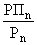 РП - объем расходов районного бюджета на реализацию муниципальных программ;Р - объем расходов районного бюджета.  к) Доля муниципальных программ, по которым утвержденный объем финансирования изменился в течение отчетного года более чем на 10 процентов от первоначального плана, за исключением межбюджетных трансфертов из областного и федерального бюджетов рассчитывается по следующей формуле:ПА3 = х 100, где: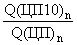 - число муниципальных программ Беляевского района, расходы, на реализацию которых осуществлялись в отчетном году, утвержденный объем расходов районного бюджета,   на реализацию которых в отчетном году отклонился от утвержденного по состоянию на 1 января отчетного года объема более чем на 10 процентов (без учета расходов, осуществляемых за счет межбюджетных трансфертов из областного и федерального бюджетов).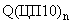 При расчете значения показателя учитывается отклонение, как в меньшую, так и в большую сторону от значения, утвержденного по состоянию на 1 января отчетного года.- общее число муниципальных  программ, расходы, на реализацию которых осуществлялись в отчетном году.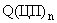 Значения показателей определяются на основе сопоставления редакций муниципальных программ по состоянию на 1 января отчетного года и по состоянию на 31 декабря отчетного года. При отсутствии утвержденной муниципальной программы на 1 января отчетного года первоначально утвержденный объем расходов по ней принимается в соответствии с первой редакцией программы.л) Наличие утвержденного бюджета муниципального образования на очередной финансовый год и плановый периодЗначения показателя принимаются  равными при да-1, нет -0.м) Наличие утвержденного порядка и методики планирования бюджетных ассигнований и определения предельных объемов бюджетных ассигнований, доводимых до главных распорядителей бюджетных средств в процессе составления проекта бюджетаЗначения показателя принимаются  равными при да-1, нет -0.н) Размещение информации о   муниципальных финансах на   специализированном сайте Беляевского района в сети Интернет:- на сайте (https://mo-be.orb.ru/activity/6740/) размещение актуальной информация об исполнении  районного бюджета , актуальные редакции Решения Совета депутатов о бюджете, актуальные редакции муниципальных программ, информация об исполнении муниципальных программ,    реестр  расходных обязательств Беляевского района и др. материалы.Значения показателя принимаются  равными при да-1, нет -0.о) Наличие нормативного закрепления обязательности представления паспортов муниципальных программ в составе материалов, представленных с проектом бюджетаЗначения показателя принимаются  равными при да-1, нет -0.	п) Соотношение  количества проверенных учреждений или организаций  и  общего числа запланированных  контрольных мероприятий в соответствующем году.Фактическое значение данного показателя (индикатора) рассчитывается по следующей формуле:                       С=Уп/Уз * 100%, где:Уп – количество проверенных учреждений или организаций  специалистом  внутреннего муниципального контроля  за отчетный период;Уз –  количество  запланированных к проверке учреждений или организаций  специалистом  внутреннего муниципального контроля  на отчетный период.	Фактическое  значение данного показателя (индикатора) определяется  по итогам года расчетным путем специалистом  внутреннего муниципального контроля  и размещается на официальном сайте администрации района в информационно - телекоммуникационной сети «Интернет»  по ссылке  https://mo-be.orb.ru/activity/7066/	р) Соотношение  количества установленных фактов финансовых нарушений и общего числа  количества решений, принятых по фактам  финансовых нарушений.Фактическое значение данного показателя (индикатора) рассчитывается по следующей формуле:                       С=УФН/РФН * 100%, где:УФН – количество фактов установленных  финансовых нарушений за отчетный период;РФН –  количество решений, принятых по фактам  финансовых нарушений за отчетный период.	Фактическое значение данного показателя (индикатора) определяется  по итогам года расчетным путем специалистом  внутреннего муниципального контроля  и размещается на официальном сайте администрации района в информационно - телекоммуникационной сети «Интернет»  по ссылке  https://mo-be.orb.ru/activity/7066/	с)  Наличие утвержденных администрацией района основных направлений бюджетной, налоговой и долговой политики на среднесрочную перспективу. Значения показателя принимаются  равными при да-1, нет -0 .Перечень показателей (индикаторов) носит открытый характер и предусматривает возможность их корректировки в  следующих случаях:- потеря информативности показателя (например, в связи с достижением его максимального значения),-изменение приоритетов политики в сфере управления финансами, муниципальным долгом, -изменение законодательства Российской Федерации,  Оренбургской области и правовых актов муниципального образования Беляевский район,  влияющих на расчет данных показателей.Сведения о показателях (индикаторах) Программы представлены в приложении № 2 к настоящей Программе.III. Перечень подпрограмм, ведомственных целевых программ и основных мероприятий муниципальной программыВ рамках Программы запланировано проведение мероприятий, направленных на обеспечение долгосрочной сбалансированности и устойчивости бюджетной системы, повышение качества управления муниципальными финансами на территории Беляевского района Оренбургской области.Перечень основных мероприятий Программы представлен в приложении № 1 к настоящей Программе.Подпрограммы отсутствуют. Приоритетные проекты (программы), региональные проекты, реализуемые в рамках Программы, отсутствуют.IV.  Ресурсное обеспечение реализации муниципальной программыРасходы на реализацию Программы складываются из расходов на реализацию основного мероприятия «Повышение финансовой самостоятельности местных бюджетов» и расходов на обеспечение реализации программы. Объем финансирования реализации Программы составит                      243513,1 тыс. рублей, в том числе по годам:2021 год - 67423,3 тыс. рублей;2022 год - 68771,7 тыс. рублей;2023 год - 53512,7 тыс. рублей;         2024 год - 53805,4тыс. руб.Ресурсное обеспечение реализации Программы за счет средств районного бюджета представлено в приложении № 3 к настоящей Программе.Ресурсное обеспечение реализации Программы за счет средств  бюджета другого уровня представлено в приложении № 4 к настоящей Программе.V. План реализации муниципальной программыПлан реализации программы представлен в таблице 4 приложения № 2.VI. Обоснование необходимости применения и описания применяемых налоговых, таможенных, тарифных, кредитных и иных инструментов (налоговых и неналоговых расходов) для достижения цели и (или) ожидаемых результатов муниципальной программы, а также ресурсное обеспечение реализации муниципальной программы за счет налоговых и неналоговых расходов.В рамках реализации Программы налоговые, таможенные, тарифные, кредитные и иные инструменты (налоговых и неналоговых расходов) не предусмотрены.Приложение № 2к муниципальной программе «Управление муниципальнымифинансами Беляевского района» Таблица 2Перечень
ведомственных целевых программ и основных мероприятий муниципальной программы*) Указываются наименования показателей (индикаторов) муниципальной программы (подпрограммы), характеризующих соответствующую ВЦП (соответствующее основное мероприятие).Приложение № 2                 к муниципальной программе                 «Управление муниципальными                финансами Беляевского района Оренбургской области» Сведенияо показателях (индикаторах) муниципальной программы, подпрограмм муниципальной программы и их значениях*) Указывается одна из следующих характеристик показателя (индикатора): муниципальная программа, федеральная субсидия, приоритетный проект (программа), региональный проект, областная субсидия, основное мероприятие.В случае если показателю (индикатору) соответствуют две или более характеристики, указывается одна из них исходя из следующей приоритетности (в порядке убывания):муниципальная программа;федеральная субсидия;приоритетный проект (программа), региональный проект;  областная субсидия; основное мероприятие.                   Приложение № 3                   к муниципальной программе                 «Управление муниципальными                финансами Беляевского района Оренбургской области » Ресурсное обеспечение реализации Программы                                                                                                                                                                                          тыс. рублейТаблица 4Ресурсное обеспечение
реализации муниципальной программы за счет средств областного бюджета, средств муниципальных внебюджетных фондов и прогнозная оценка привлекаемых на реализацию муниципальной программы средств федерального бюджета                                                                                                                                                                                  (тыс. рублей)<*> Сведения указываются в случае, если на реализацию мероприятий муниципальных программ направляются средства из внебюджетных источников в соответствии с законодательством Российской Федерации и Оренбургской области и (или) по решению ответственного исполнителя (соисполнителя, участника) муниципальной программы.Приложение № 2                 к муниципальной программе                 «Управление муниципальными                финансами Беляевского района Оренбургской области»                                                   Таблица 4Планреализации муниципальной программы на  2021 год*) В случае если контрольное событие определить невозможно, информация не указывается.Планреализации муниципальной программы на  2022 год*) В случае если контрольное событие определить невозможно, информация не указывается.»АДМИНИСТРАЦИЯБЕЛЯЕВСКОГО РАЙОНА ОРЕНБУРГСКОЙ ОБЛАСТИП О С Т А Н О В Л Е Н И ЕГлава района                                                                                         А.А.ФедотовРазослано: Бучневой Л.М., Счетной палате, финансовому отделу,  главам поселений района, прокурору, в дело.Разослано: Бучневой Л.М., Счетной палате, финансовому отделу,  главам поселений района, прокурору, в дело.Ответственный исполнитель Программы-Финансовый отдел администрации Беляевского района Оренбургской области (далее финансовый отдел)Соисполнитель Программы-отсутствуютУчастники Программы-отсутствуютПодпрограммы программыПриоритетные проекты (программы), региональные проекты, реализуемые в рамках Программы---отсутствуютотсутствуютЦель Программы-повышение качества управления муниципальными  финансами на территории Беляевского района Оренбургской областиЗадачи Программы-подготовка проекта районного бюджета и надлежащее исполнение районного бюджета;создание необходимых условий для повышения финансовой устойчивости бюджетов муниципальных образований Беляевского района Оренбургской области;повышение эффективности бюджетных расходов на основе дальнейшего совершенствования бюджетных правоотношений и механизмов использования бюджетных средств; организация и осуществление внутреннего муниципального финансового контроля в финансово-бюджетной сфереПоказатели (индикаторы)Программы-реализация Программы характеризуется двумя группами целевых показателей: качественными и количественными.Качественными показателями являются:своевременное составление проекта районного бюджета;создание финансовой основы для функционирования местного самоуправления;повышение качества внутреннего муниципального финансового контроля в финансово-бюджетной сфере;Количественными показателями являются:выполнение показателей эффективности бюджетных расходов в сравнении с установленным уровнем на соответствующий год.Срок и этапы реализации Программы-2021-2024 годыОбъемы бюджетных ассигнований Программы-общий объем бюджетных ассигнований на 
реализацию Программы составляет 243513,1 тыс. рублей, в том числе по годам:2021 год – 67423,3 тыс. рублей;2022 год – 68771,7 тыс. рублей;2023 год – 53512,7 тыс. рублей;2024 год – 53805,4 тыс. рублей.Ожидаемые результаты реализации Программы-подготовка нормативных правовых актов для обеспечения бюджетного процесса; повышение качества планирования бюджетных показателей; увеличение доходной базы местных бюджетов; отсутствие просроченных долговых обязательств, просроченной кредиторской задолженности, в том числе по исполнению публичных нормативных обязательств; сокращение разрыва в уровне бюджетной обеспеченности муниципальных образований района; минимизация замечаний со стороны контролирующих органов к порядку осуществления бюджетного процесса; оптимизация расходов бюджета; повышение эффективности бюджетных расходов»№ п/пНомер и наименование ведомственной целевой программы, основного мероприятия муниципальной программы, основного мероприятия подпрограммыОтветственный исполнительСрокСрокОжидаемый конечный результат(краткоеописание)Последствия нереализации ведомственной целевой программы, основного мероприятия муниципальной программы, основного мероприятия подпрограммыСвязь с показателями (индикаторами) муниципальной программы (подпрограмм)*)№ п/пНомер и наименование ведомственной целевой программы, основного мероприятия муниципальной программы, основного мероприятия подпрограммыОтветственный исполнительначала реализацииокончания реализацииОжидаемый конечный результат(краткоеописание)Последствия нереализации ведомственной целевой программы, основного мероприятия муниципальной программы, основного мероприятия подпрограммыСвязь с показателями (индикаторами) муниципальной программы (подпрограмм)*)12345678Муниципальная программа «Управление муниципальными финансами Беляевского района»Муниципальная программа «Управление муниципальными финансами Беляевского района»Муниципальная программа «Управление муниципальными финансами Беляевского района»Муниципальная программа «Управление муниципальными финансами Беляевского района»Муниципальная программа «Управление муниципальными финансами Беляевского района»Муниципальная программа «Управление муниципальными финансами Беляевского района»Муниципальная программа «Управление муниципальными финансами Беляевского района»Муниципальная программа «Управление муниципальными финансами Беляевского района»1.Основное мероприятие 1 «Повышение финансовой самостоятельности местных бюджетов»финансовый отдел2021 год2024 годвыравнивание бюджетной обеспеченности, финансовая поддержканесоблюдение требований законодательства, сокращение финансовых возможностей бюджетов сельских поселенийобеспечивает достижение ожидаемых результатов подпрограммы основного мероприятия2.Основное мероприятие  2 «Обеспечение реализации Программы»финансовый отдел2021 год2024 годвыполнение целей и задач Программыневозможность исполнения расходных обязательств, нарушение бюджетного законодательстваобеспечивает достижение ожидаемыхрезультатов Программы3.  Основное мероприятие 3.  «Осуществление первичного воинского учета на территориях, где отсутствуют военные комиссариаты»финансовый отдел2021 год2021 годвыполнение сельскими поселениями, на территориях которых отсутствуют военные комиссариаты, переданных им полномочий по первичному воинскому учетунарушение бюджетного законодательствастепень финансового обеспечения выполнения сельскими поселениями, на территориях которых отсутствуют военные комиссариаты, переданных им государственных полномочий по первичному воинскому учету4.Основное мероприятие 4«Создание организационных условий для составления и исполнения районного бюджета»финансовый отдел2021 год2024 годпроект районного бюджета и прогноз консолидированного бюджетаневозможность исполнения расходных обязательств, нарушение бюджетного законодательстваобеспечивает достижение ожидаемых результатов основного мероприятия5.финансовый отдел2021 год2024 годповышение качества планирования бюджетных показателейсоздание предпосылок для необоснованного роста расходных обязательств и осуществления неэффективных расходовобеспечивает достижение ожидаемых результатов подпрограммы основного мероприятия6.финансовый отдел2021 год2024 годповышение качества нормативных правовых актов и работы по исполнению бюджетасоздание предпосылок для незаконного осуществления расходов, нарушений бюджетного законодательстваобеспечивает достижение ожидаемых результатов основного мероприятия7.Основное мероприятие 5 «Управление муниципальным долгом»финансовый отдел2021 год2024 годобеспечение источниками покрытия дефицита районного бюджета за счет муниципальных заимствованийотсутствие источников покрытия дефицита районного бюджета за счет муниципальных заимствований; неисполнение расходных обязательств района в полномобъемеобеспечивает достижение ожидаемых результатов основного мероприятия8.финансовый отдел2021 год2024 годоценка стоимости обслуживания муниципального долгаБеляевского района  Оренбургской областиувеличение нагрузки на районный бюджет по расходам на обслуживание муниципального долга Беляевского района Оренбургской областиобеспечивает достижение ожидаемых результатов основного мероприятия9.финансовый отдел2021 год2024 годсокращение риска неисполнения условных обязательствнеисполнение обязательств по муниципальным гарантиямобеспечивает достижение ожидаемых результатов основного мероприятия10.финансовый отдел2021 год2024 годобеспечение доступа к услугам профессиональных участников финансовых рынковотсутствие доступа к услугам профессиональных участников финансовых рынковобеспечивает достижение ожидаемых результатов основного мероприятия11.финансовый отдел2021 год2024 годсоответствие объема муниципального долга Беляевского района Оренбургской области и расходов на его обслуживание на предмет соответствия ограничениям, установленным Бюджетным кодексом Российской Федерациипревышение объема муниципального долга и расходов на его обслуживание на предмет соответствия ограничениям, установленным Бюджетным кодексом Российской Федерацииобеспечивает достижение ожидаемых результатов основного мероприятия12.финансовый отдел2021 год2024 годсвоевременное оформление документов на предоставление муниципальных гарантий Беляевского района Оренбургской области нарушение сроков при оформлении документов на предоставление муниципальных гарантий  Беляевского района Оренбургской области обеспечивает достижение ожидаемых результатов основного мероприятия13.финансовый отдел2021 год2024 годсоздание полной и актуальной информационной базы о муниципальных долговых обязательствах сельских поселений Беляевского районаснижение долговой устойчивости муниципальных образований районаобеспечивает достижение ожидаемых результатов основного мероприятия14.Основное мероприятие 6 «Повышение эффективности бюджетных расходов Беляевского района Оренбургской области»финансовый отдел2021 год2024 годсоблюдение бюджетного законодательства, формирование бюджетного прогноза на долгосрочный период увеличение просроченной кредиторской задолженности, нарушение бюджетного законодательстваобеспечивает достижение ожидаемых результатов основного мероприятия15.финансовый отдел2021 год2024 годформирование программного бюджета и реализация подходов бюджетирования, ориентированного на результат невыполнение требований по формированию программного бюджетаобеспечивает достижение ожидаемых результатов основного мероприятия16.финансовый отдел2021 год2024 годвыполнение муниципальными учреждениями муниципальных заданий на оказание муниципальных услуг на уровне не ниже 95 процентовневыполнение муниципальных заданий на оказание муниципальных услуг обеспечивает достижение ожидаемых результатов основного мероприятия17.финансовый отдел2021 год2024 годформирование бюджетных ассигнований на оказание муниципальных услуг, рассчитанных исходя из утвержденных нормативов финансовых затрат несоблюдение требований к качеству оказываемых муниципальных услугобеспечивает достижение ожидаемых результатов основного мероприятия18.финансовый отдел2021 год2024 годсвоевременное и полное размещение информации о деятельности муниципальных учреждений в сети Интернетнесвоевременное размещение информации о деятельности муниципальных учреждений в сети Интернетобеспечивает достижение ожидаемых результатов основного мероприятия19.финансовый отдел2021 год2024 годсоблюдение бюджетного законодательства в условиях повышения эффективности бюджетных расходовувеличение просроченной кредиторской задолженности на уровне сельских поселенийобеспечивает достижение ожидаемых результатов основного мероприятия20.финансовый отдел2021 год2024 годповышение рейтинга Беляевского района по уровню качества управления муниципальными  финансами по итогам оценки на областном уровнеотсутствие рейтинга по итогам оценки качества управления муниципальными финансами в Оренбургской областиобеспечивает достижение ожидаемых результатов основного мероприятия21.финансовый отдел2021 год2024 годповышение рейтинга Беляевского района по открытости бюджетных процедурснижение рейтинга Беляевского района по итогам оценки открытости бюджетныхпроцедуробеспечивает достижение ожидаемых результатов основного мероприятия22.Основное мероприятие 7 «Организация и осуществление внутреннего муниципального финансового контроля в финансово-бюджетной сфере»Специалист по  внутреннему муниципальному финансовому контролю 2021 год2024 годповышение качества нормативных актов по вопросам внутреннего муниципального финансового контроля в финансово-бюджетной сфересоздание предпосылок для нарушений бюджетного законодательстваобеспечивает достижение ожидаемых результатов основного мероприятия№ п/пНаименование показателя (индикатора)Характеристика показателя (индикатора) *)Единица измеренияЗначение показателя (индикатора)Значение показателя (индикатора)Значение показателя (индикатора)Значение показателя (индикатора)Значение показателя (индикатора)Значение показателя (индикатора)№ п/пНаименование показателя (индикатора)Характеристика показателя (индикатора) *)Единица измерения20192020202120222023202412345678910Муниципальная программа «Управление муниципальными финансами Беляевского района Оренбургской области»Муниципальная программа «Управление муниципальными финансами Беляевского района Оренбургской области»Муниципальная программа «Управление муниципальными финансами Беляевского района Оренбургской области»Муниципальная программа «Управление муниципальными финансами Беляевского района Оренбургской области»Муниципальная программа «Управление муниципальными финансами Беляевского района Оренбургской области»Муниципальная программа «Управление муниципальными финансами Беляевского района Оренбургской области»Муниципальная программа «Управление муниципальными финансами Беляевского района Оренбургской области»Муниципальная программа «Управление муниципальными финансами Беляевского района Оренбургской области»Муниципальная программа «Управление муниципальными финансами Беляевского района Оренбургской области»1.Соотношение  перечисленных  межбюджетных  трансфертов из районного бюджета в бюджеты сельских поселений  к объему, утвержденному решением о  бюджете.основное мероприятие процент11001001001001001002.Организация составления и исполнение районного бюджета.основное мероприятие процент95-10095-100995-100995-100995-10095-1003.Исполнение районного  бюджета по расходам.основное мероприятиепроцент11001001001001001004.Исполнение районного бюджета по налоговым и неналоговым доходам.основное мероприятие процент11001001001001001005.Снижение недоимки по неналоговым доходам в консолидированный бюджет района (за исключением недоимки, в отношении которой предприняты меры взыскания в  судебном порядке).основное мероприятие да-1,нет-011111116.Нарушение сроков представления проекта районного бюджета в  Совет депутатов Беляевского района.основное мероприятие нет-1,да-011111111117.Темп роста  налоговых и неналоговых доходов  районного бюджета в сопоставимых условиях.основное мероприятие да-1,нет-011111118.Просроченная кредиторская задолженность по  обязательствам районного бюджета.основное мероприятие да=0нет=111111119.Наличие утвержденной методики формализованного прогнозирования доходов районного бюджета по основным налогам и сборам.основное мероприятие да=1нет=0111111110.Наличие утвержденного бюджета муниципального образования на очередной финансовый год и плановый период.основное мероприятие да=1нет=011111111.Наличие утвержденного порядка и методики планирования бюджетных ассигнований и определения предельных объемов бюджетных ассигнований, доводимых до главных распорядителей бюджетных средств в процессе составления проекта бюджета.основное мероприятие да=1нет=011111112.Степень выполнения переданных государственных полномочий по  осуществлению первичного воинского учета на  территориях, где отсутствуют военные комиссариаты.основное мероприятие процент1100100100---13.Наличие утвержденных администрацией района основных направлений бюджетной, налоговой и долговой политики на среднесрочную перспективу.основное мероприятие да=1нет=011111114.Наличие  в проекте районного бюджета программы муниципальных внутренних заимствований  и программы муниципальных гарантий.основное мероприятие да=1нет=011111115.Средняя оценка качества финансового менеджмента главных распорядителей средств районного бюджета.основное мероприятие баллов11111411411411411416.Удельный вес расходов районного бюджета, формируемых в рамках муниципальных программ в общем объеме расходов бюджета.основное мероприятие процент10010010010010010017.Доля муниципальных программ, по которым утвержденный объем финансирования изменился в течение отчетного года более чем на 10 процентов от первоначального плана, за исключением межбюджетных трансфертов из областного и федерального бюджетов.основное мероприятие процент10101101101101018.Наличие нормативного закрепления обязательности представления паспортов муниципальных программ в составе материалов, представленных с проектом бюджета.основное мероприятие да=1нет=0111111119.Размещение информации о   муниципальных финансах на   специализированном сайте Беляевского района в сети Интернет.основное мероприятие да=1нет=011111120.Соотношение  количества установленных фактов финансовых нарушений и общего числа  количества решений, принятых по фактам  финансовых нарушений.основное мероприятие процент110010010010010010021.Соотношение  количества проверенных учреждений или организаций  и  общего числа запланированных  контрольных мероприятий в соответствующем году.основное мероприятие процент1100100100100100100№ п/пСтатусСтатусНаименование муниципальной программы, подпрограммы муниципальной программы, ведомственной целевой программы, основного мероприятияГлавный распорядитель бюджетных средств (ГРБС)(ответственный исполнитель, соисполнитель, участник)Код бюджетной классификацииКод бюджетной классификацииКод бюджетной классификацииОбъем бюджетных ассигнованийОбъем бюджетных ассигнованийОбъем бюджетных ассигнованийОбъем бюджетных ассигнований№ п/пСтатусСтатусНаименование муниципальной программы, подпрограммы муниципальной программы, ведомственной целевой программы, основного мероприятияГлавный распорядитель бюджетных средств (ГРБС)(ответственный исполнитель, соисполнитель, участник)ГРБСРз ПрЦСР2021 год2022 год2023 год 2024 год122345678910111.Муниципальная программаМуниципальная программа«Управление муниципальными финансами Беляевского района Оренбургской области»всегоХХ24 0 00 0000067423,368771,753512,753805,41.Муниципальная программаМуниципальная программа«Управление муниципальными финансами Беляевского района Оренбургской области»финансовый отдел012X24 0 00 0000067423,368771,753512,753805,42.Основное мероприятие 1Основное мероприятие 1«Повышение финансовой самостоятельности местных бюджетов»финансовый отдел012X24 0 01 0000058713,860781,745472,045707,03. выравнивание бюджетной обеспеченности за счет средств областного бюджетафинансовый отдел012Х24 0 01 0000047978,049960,045472,045707,03. выравнивание бюджетной обеспеченности за счет средств областного бюджетафинансовый отдел012140124 0 01 8005047878,049860,045372,045607,03. выравнивание бюджетной обеспеченности за счет средств областного бюджетафинансовый отдел012140124 0 01 90010100,0100,0100,0100,04.Дотации бюджетам сельских поселений на сбалансированность местных бюджетовфинансовый отдел012140224 0 01 900202675,810821,7005.Мероприятия по обеспечению сбалансированности бюджета Бурлыкского сельсовета в связи с проведением мероприятий по расселению многоквартирного домафинансовый отдел012140224 0 01 900608060,0---6.Основное мероприятие 2Основное мероприятие 2«Обеспечение реализации программы»финансовый отдел012Х24 0 02 000007282,07990,08040,78098,47.Центральный аппарат в рамках муниципальной программы «Управление муниципальными финансами Беляевского района» финансовый отдел012010624 0 02 1002024 0 02 100216514,00,005434,11800,05459,21830,15516,71830,18.Финансовое обеспечение деятельности центрального аппарата в рамках муниципальной программы за счет средств, переданных сельскими поселениямифинансовый отдел012010624 0 02 60020135,0115,0115,0115,09.Финансовое обеспечение переданных полномочий Оренбургской области по расчету и предоставлению дотаций бюджетам поселений на выравнивание бюджетной обеспеченности за счет средств областного бюджетафинансовый отдел012010624 0 02 8004024 0 02 8095748,00,00,049,90,045,40,045,610.10.Осуществление переданных полномочий в районный бюджет по соглашению на осуществление составления бюджета сельских поселенийфинансовый отдел012010624 0 02 60040585,0591,0591,0591,011.11.Основное мероприятие 3 "Осуществление первичного воинского учета на территориях, где отсутствуют военные комиссариаты"финансовый отдел012020324 0 03 000001427,5---12.12.Субвенция сельским поселениям на осуществление первичного воинского учета на территориях, где отсутствуют военные комиссариатыфинансовый отдел012020324 0 03 511801427,5---13.13.Субвенцияфинансовый отдел012020324 0 03 511801427,5---№ п/пСтатусНаименование муниципальной программы, подпрограммы, ведомственной целевой программы, основного мероприятияИсточник финансирования20212022202320241234567811.Муниципальная программа«Управление муниципальными финансами Беляевского района Оренбургской области»всего, в том числе:67423,368771,753512,753805,411.Муниципальная программа«Управление муниципальными финансами Беляевского района Оренбургской области»федеральный бюджет1427,5---11.Муниципальная программа«Управление муниципальными финансами Беляевского района Оренбургской области»областной бюджет47878,049860,045372,045707,011.Муниципальная программа«Управление муниципальными финансами Беляевского района Оренбургской области»районный бюджет18117,818911,78140,78098,422.Основное мероприятие 1«Повышение финансовой самостоятельности местных бюджетов»всего, в том числе:58713,860781,745472,045707,022.Основное мероприятие 1«Повышение финансовой самостоятельности местных бюджетов»федеральный бюджет000022.Основное мероприятие 1«Повышение финансовой самостоятельности местных бюджетов»областной бюджет47878,049860,045372,045607,022.Основное мероприятие 1«Повышение финансовой самостоятельности местных бюджетов»районный бюджет10835,810921,7100,0100,022.Основное мероприятие 1Выравнивание бюджетной обеспеченности за счет средств областного бюджетавсего, в том числе:47878,049860,045372,045607,022.Основное мероприятие 1Выравнивание бюджетной обеспеченности за счет средств областного бюджетафедеральный бюджет000022.Основное мероприятие 1Выравнивание бюджетной обеспеченности за счет средств областного бюджетаобластной бюджет47878,049860,045372,045607,022.Основное мероприятие 1Выравнивание бюджетной обеспеченности за счет средств областного бюджетарайонный бюджет000022.Основное мероприятие 1Дотации бюджетам сельских поселений на выравнивание бюджетной обеспеченности за счет средств районного бюджетавсего, в том числе:100,0100,0100,0100,022.Основное мероприятие 1Дотации бюджетам сельских поселений на выравнивание бюджетной обеспеченности за счет средств районного бюджетафедеральный бюджет000022.Основное мероприятие 1Дотации бюджетам сельских поселений на выравнивание бюджетной обеспеченности за счет средств районного бюджетаобластной бюджет000022.Основное мероприятие 1районный бюджет100,0100,0100,0100,022.Основное мероприятие 1Дотации бюджетам сельских поселений на сбалансированность местных бюджетоввсего, в том числе:10735,810821,70022.Основное мероприятие 1Дотации бюджетам сельских поселений на сбалансированность местных бюджетовфедеральный бюджет000022.Основное мероприятие 1Дотации бюджетам сельских поселений на сбалансированность местных бюджетовобластной бюджет0000Основное мероприятие 1Дотации бюджетам сельских поселений на сбалансированность местных бюджетоврайонный бюджет2675,810821,700Мероприятия по обеспечению сбалансированности бюджета Бурлыкского сельсовета в связи с проведением мероприятий по расселению многоквартирного домарайонный бюджет8060,000033.Основное мероприятие 2«Обеспечение реализации программы»всего, в том числе:7282,07990,08040,78098,433.Основное мероприятие 2«Обеспечение реализации программы»федеральный бюджет000033.Основное мероприятие 2«Обеспечение реализации программы»областной бюджет48,049,945,445,633.Основное мероприятие 2«Обеспечение реализации программы»районный бюджет4Центральный аппарат в рамках муниципальной программы «Управление муниципальными финансами Беляевского района» всего, в том числе:6732,07234,17289,37346,84Центральный аппарат в рамках муниципальной программы «Управление муниципальными финансами Беляевского района» федеральный бюджет00004Центральный аппарат в рамках муниципальной программы «Управление муниципальными финансами Беляевского района» областной бюджет00004Финансовое обеспечение деятельности центрального аппарата в рамках муниципальной программы за счет средств, переданных сельскими поселениямивсего, в том числе:135,0115,0115,0115,04Финансовое обеспечение деятельности центрального аппарата в рамках муниципальной программы за счет средств, переданных сельскими поселениямифедеральный бюджет00004Финансовое обеспечение деятельности центрального аппарата в рамках муниципальной программы за счет средств, переданных сельскими поселениямиобластной бюджет00004Осуществление переданных полномочий в районный бюджет по соглашению на осуществление составления бюджета сельских поселенийвсего, в том числе:585,0591,0591,0591,04Осуществление переданных полномочий в районный бюджет по соглашению на осуществление составления бюджета сельских поселенийфедеральный бюджет00004Осуществление переданных полномочий в районный бюджет по соглашению на осуществление составления бюджета сельских поселенийобластной бюджет00004районный бюджет585,0591,0591,0591,04Финансовое обеспечение переданных полномочий Оренбургской области по расчету и предоставлению дотаций бюджетам поселений на выравнивание бюджетной обеспеченности за счет средств областного бюджетавсего, в том числе:48,049,9       45,445,64Финансовое обеспечение переданных полномочий Оренбургской области по расчету и предоставлению дотаций бюджетам поселений на выравнивание бюджетной обеспеченности за счет средств областного бюджетафедеральный бюджет00004Финансовое обеспечение переданных полномочий Оренбургской области по расчету и предоставлению дотаций бюджетам поселений на выравнивание бюджетной обеспеченности за счет средств областного бюджетаобластной бюджет48,049,945,445,644.Основноемероприятие 3Осуществление первичного воинского учета на территориях, где отсутствуют военные комиссариаты"всего, в том числе:1427,5---44.Основноемероприятие 3Осуществление первичного воинского учета на территориях, где отсутствуют военные комиссариаты"федеральный бюджет1427,5---44.Основноемероприятие 3Осуществление первичного воинского учета на территориях, где отсутствуют военные комиссариаты"областной бюджет0---44.Субвенция на осуществление первичного воинского учета на территориях, где отсутствуют военные комиссариатывсего, в том числе:1427,5---44.Субвенция на осуществление первичного воинского учета на территориях, где отсутствуют военные комиссариатыфедеральный бюджет1427,5---44.Субвенция на осуществление первичного воинского учета на территориях, где отсутствуют военные комиссариатыобластной бюджет0---№ п/пНаименование элементаФамилия имя отчество, наименование должности лица, ответственного за реализацию основного мероприятия (достижение значения показателя (индикатора), наступление контрольного события) муниципальной программыЕдиница измеренияПлановое значение показателя (индикатора)Дата наступления контрольного событияСвязь со значением оценки рисков12345671.Муниципальная программа «Управление муниципальными финансами Беляевского района Оренбургской области»ххххх2.Основное мероприятие 1:«Повышение финансовой самостоятельности местных бюджетов»ххххх3.Показатель (индикатор): «Соотношение  перечисленных  межбюджетных  трансфертов из районного бюджета в бюджеты сельских поселений  к объему, утвержденному решением о  бюджете»Сляучина М.Ю., главный специалист по доходампроцент10015 ноября 2021 годанепредсказуемость изменений законодательства в бюджетной и налоговой сферах4.Контрольное событие 1: «Расчет и предоставление межбюджетных трансфертов на выравнивание бюджетной обеспеченности»Сляучина М.Ю., главный специалист по доходампроцент10015 ноября 2021 годанепредсказуемость изменений законодательства в бюджетной и налоговой сферах5.Основное мероприятие 2: «Обеспечение реализации Программы»ххххх6. Показатель (индикатор): «Организация составления и исполнение районного бюджета»Ерхова В.Ю. – главный специалист по расходам;Рываева Н.В. - главный специалист по бухгалтерскому учету и отчетности;Сляучина М.Ю. - главный специалист по доходам;Векленко Л.Н.- главный специалист по финансированию отраслей экономикипроцент10006.02.2021 (по письму МФ)15.03.2021невозможность исполнения расходных обязательств, нарушение бюджетного законодательства.не представление годового отчета7.Контрольное событие 1: «Годовой отчет об исполнении консолидированного бюджета субъекта РФ и бюджета территориального государственного внебюджетного фонда» форма 0503317 за 2020 годЕрхова В.Ю. – главный специалист по расходам;Рываева Н.В. - главный специалист по бухгалтерскому учету и отчетности;Сляучина М.Ю. - главный специалист по доходам;процент10006.02.2021 (по письму МФ)невозможность исполнения расходных обязательств, нарушение бюджетного законодательства.не представление годового отчета8.Контрольное событие 2: «Годовой отчет о ходе реализации и об оценке эффективности муниципальной программы за 2020 год»Векленко Л.Н.- главный специалист по финансированию отраслей экономикипроцент10015.03.2021невозможность исполнения расходных обязательств, нарушение бюджетного законодательства.не представление        годового отчета9.Основное мероприятие 3:  «Осуществление первичного воинского учета на территориях, где отсутствуют военные комиссариаты»ххххх10.Показатель (индикатор): «Степень выполнения переданных государственных полномочий по осуществлению первичного учета на территориях, где отсутствуют военные комиссариаты»Ерхова В.Ю. – главный специалист по расходам;Рываева Н.В. - главный специалист по бухгалтерскому учету и отчетности;Сляучина М.Ю. - главный специалист по доходам;Векленко Л.Н.- главный специалист по финансированию отраслей экономикипроцент10015.03.2021невозможность исполнения расходных обязательств, нарушение бюджетного законодательства.не представление годового отчета 11.Контрольное событие 1: «Годовой отчет об исполнении консолидированного бюджета субъекта РФ и бюджета территориального государственного внебюджетного фонда» форма 0503317 за 2020 годЕрхова В.Ю. – главный специалист по расходам;Рываева Н.В. - главный специалист по бухгалтерскому учету и отчетности;Сляучина М.Ю. - главный специалист по доходам;процент10006.02.2021 (по письму МФ)невозможность исполнения расходных обязательств, нарушение бюджетного законодательства.не представление годового отчета12.Контрольное событие 2: «Годовой отчет о ходе реализации и об оценке эффективности муниципальной программы» за 2020 годВекленко Л.Н.- главный специалист по финансированию отраслей экономикипроцент10015.03.2021невозможность исполнения расходных обязательств, нарушение бюджетного законодательства.Не представление годового отчета13.Основное мероприятие 4: « Создание организационных условий для составления и исполнения районного бюджета»ххххх14.Показатель (индикатор): «Организация составления и исполнение районного бюджета»Ерхова В.Ю. – главный специалист по расходам;Рываева Н.В. - главный специалист по бухгалтерскому учету и отчетности;Сляучина М.Ю. - главный специалист по доходам;Векленко Л.Н.- главный специалист по финансированию отраслей экономикипроцент100ежемесячная  бюджетная отчетность до 8 числа месяца следующего за отчетным периодомнестабильность финансовой ситуации; непредсказуемость изменений законодательства в бюджетной и налоговой сферах; длительность процедур согласования документов; возникновение технических неисправностей15.Контрольное событие 1: «Составление бюджетной отчетности по форме  0503317 «Отчет об исполнении консолидированного бюджета субъекта Российской Федерации и бюджета территориального  государственного внебюджетного фонда»Ерхова В.Ю. – главный специалист по расходам;Рываева Н.В. - главный специалист по бухгалтерскому учету и отчетности;Сляучина М.Ю. - главный специалист по доходам;Векленко Л.Н.- главный специалист по финансированию отраслей экономикипроцент100Ежемесячно до 8 числа месяца следующего за отчетным периодом  непредставление, несвоевременное представление данных, представление неверных данных ГРБС, длительность процедур согласования документов; Возникновение технических неисправностей16.Контрольное событие 2:  «Годовой отчет о ходе реализации муниципальных программ» за 2020 годВекленко Л.Н.- главный специалист по финансированию отраслей экономикипроцент10015 .03. 2021 несвоевременное представление отчета17.Показатель (индикатор): «Исполнение районного бюджета по расходам»  Ерхова В.Ю. – главный специалист по расходам;Рываева Н.В. - главный специалист по бухгалтерскому учету и отчетности;Векленко Л.Н.- главный специалист по финансированию отраслей экономикипроцент100Ежемесячно до 8 числа месяца следующего за отчетным периодом непредставление, несвоевременное представление данных, представление неверных данных ГРБС, длительность процедур согласования документов; Возникновение технических неисправностей18.Контрольное событие 1: «Составление бюджетной отчетности по форме  0503317 «Отчет об исполнении консолидированного бюджета субъекта Российской Федерации и бюджета территориального  государственного внебюджетного фонда»Ерхова В.Ю. – главный специалист по расходам;Рываева Н.В. - главный специалист по бухгалтерскому учету и отчетности;Векленко Л.Н.- главный специалист по финансированию отраслей экономики процент100Ежемесячно до 8 числа месяца следующего за отчетным периодомнепредсказуемость изменений законодательства в бюджетной и налоговой сферах, возникновение технических неисправностей 19.Контрольное событие 2: «Представление проекта о внесении изменений в районный бюджет на 2021 год и плановый период 2022-2023 годов в Совет депутатов Беляевского района»Ерхова В.Ю. – главный специалист по расходам;Рываева Н.В. - главный специалист по бухгалтерскому учету и отчетности;Векленко Л.Н.- главный специалист по финансированию отраслей экономики процент100По мере необходимости уточнения районного бюджетанестабильность финансовой ситуации; непредсказуемость изменений законодательства в бюджетной и налоговой сферах20.Контрольное событие 3: «Составление реестра расходных обязательств Беляевского района»Векленко Л.Н.- главный специалист по финансированию отраслей экономики процент10005.05.2021непредсказуемость изменений законодательства в бюджетной и налоговой сферах, возникновение технических неисправностей21.Показатель (индикатор): «Исполнение районного бюджета по налоговым и неналоговым доходам»Сляучина М.Ю. – главный специалист по доходам.процент100В соответствии с планом межведомственной  комиссиинестабильность финансовой ситуации; непредсказуемость изменений законодательства в бюджетной и налоговой сферах22.Контрольное событие 1: «Участие в работе межведомственной  комиссии по  вопросам оплаты труда, уплаты налогов, повышения уровня рентабельности и сокращения количества убыточных предприятий»Сляучина М.Ю. – главный специалист по доходам.процент100В соответствии с планом межведомственной  комиссии непредставление, несвоевременное представление данных, представление неверных данных23.Показатель (индикатор): «Снижение недоимки по неналоговым доходам в консолидированный бюджет района (за исключением недоимки, в отношении которой предприняты меры взыскания в  судебном порядке)»Сляучина М.Ю. - главный специалист по доходам;да=1нет=0113.04.2021;13.07.2021;13.10.2021.нестабильность финансовой ситуации; непредсказуемость изменений законодательства в бюджетной и налоговой сферах24.Контрольное событие 1: «Квартальная  Информация о выполнении условий соглашения о мерах по обеспечению устойчивого социально-экономического развития и оздоровлению муниципальных финансов муниципальных образований» Сляучина М.Ю. - главный специалист по доходам;да=1нет=0113.04.2021;13.07.2021;13.10.2021.нестабильность финансовой ситуации; непредсказуемость изменений законодательства в бюджетной и налоговой сферах25.Показатель (индикатор): «Нарушение сроков представления проекта районного бюджета в  Совет депутатов Беляевского района»Ерхова В.Ю. – главный специалист по расходам;Рываева Н.В. - главный специалист по бухгалтерскому учету и отчетности;Сляучина М.Ю. - главный специалист по доходам;Векленко Л.Н.- главный специалист по финансированию отраслей экономикида=0нет=1115 ноября 2021 годанестабильность финансовой ситуации; непредсказуемость изменений законодательства в бюджетной и налоговой сферах; длительность процедур согласования документов; возникновение технических неисправностей26.Контрольное событие 1: «Составление и представления проекта решения Совета депутатов «О районном бюджете на 2022 год и на плановый период 2023 и 2024 годов»Ерхова В.Ю. – главный специалист по расходам;Рываева Н.В. - главный специалист по бухгалтерскому учету и отчетности;Сляучина М.Ю. - главный специалист по доходам;Векленко Л.Н.- главный специалист по финансированию отраслей экономикида=0нет=1115 ноября 2021 годанестабильность финансовой ситуации; непредсказуемость изменений законодательства в бюджетной и налоговой сферах; длительность процедур согласования документов; возникновение технических неисправностей27.Показатель (индикатор): «Темп роста  налоговых и неналоговых доходов  районного бюджета в сопоставимых условиях».Сляучина М.Ю. - главный специалист по доходамда=0нет=11до 8 числа ежемесячнонесвоевременное представление  отчета об исполнении консолидированного бюджета Беляевского района28.Контрольное событие 1: «Составление  бюджетной отчетности по форме  0503317 «Отчет об исполнении консолидированного бюджета субъекта Российской Федерации и бюджета территориального  государственного внебюджетного фонда»Сляучина М.Ю. - главный специалист по доходамда=0нет=11до 8 числа ежемесячнонесвоевременное представление  отчета об исполнении консолидированного бюджета Беляевского района29.Показатель (индикатор): «Просроченная кредиторская задолженность по  обязательствам районного бюджета».Рываева Н.В. – главный специалист  по бухгалтерскому учету и отчетностида=0нет=11квартальная отчетность 08.04.202108.07.202108.10.2021риск возникновения просроченной кредиторской задолженности; несвоевременное представление главными распорядителями средств районного бюджета сведений о состоянии просроченной кредиторской задолженности30.Контрольное событие 1: «Проведение мониторинга просроченной кредиторской задолженности»Рываева Н.В. – главный специалист  по бухгалтерскому учету и отчетностида=0нет=11ежемесячнонесвоевременное представление  отчета об исполнении консолидированного бюджета Беляевского района31.Контрольное событие 2: «Составление отчетности по форме  0503369 «Сведения о дебиторской и кредиторской задолженности»Рываева Н.В. – главный специалист  по бухгалтерскому учету и отчетностида=0нет=11квартальная отчетность 08.04.202108.07.202108.10.2021несвоевременное представление  отчета об исполнении консолидированного бюджета Беляевского района32.Показатель (индикатор): «Наличие утвержденной методики формализованного прогнозирования доходов районного бюджета по основным налогам и сборам»Сляучина М.Ю. - главный специалист по доходамда=1нет=01сентябрь 2021нестабильность финансовой ситуации; непредсказуемость изменений законодательства в бюджетной и налоговой сферах; длительность процедур согласования документов; возникновение технических неисправностей33.Контрольное событие 1: «Утверждение методики формализованного прогнозирования доходов районного бюджета по основным налогам и сборам»Сляучина М.Ю. - главный специалист по доходамда=1нет=01сентябрь 2021нестабильность финансовой ситуации; непредсказуемость изменений законодательства в бюджетной и налоговой сферах; длительность процедур согласования документов; возникновение технических неисправностей34.Показатель (индикатор): «Наличие утвержденного бюджета муниципального образования на очередной финансовый год и плановый период»Ерхова В.Ю. – главный специалист по расходам;Рываева Н.В. - главный специалист по бухгалтерскому учету и отчетности;Сляучина М.Ю. - главный специалист по доходам;Векленко Л.Н.- главный специалист по финансированию отраслей экономикида=1нет=0115 ноября 2021 годанестабильность финансовой ситуации; непредсказуемость изменений законодательства в бюджетной и налоговой сферах; длительность процедур согласования документов; возникновение технических неисправностей35.Контрольное событие 1: «Составление проекта бюджета на 2022 год и плановый период 2023-2024 годы»Ерхова В.Ю. – главный специалист по расходам;Рываева Н.В. - главный специалист по бухгалтерскому учету и отчетности;Сляучина М.Ю. - главный специалист по доходам;Векленко Л.Н.- главный специалист по финансированию отраслей экономикида=1нет=0115 ноября 2021 годанестабильность финансовой ситуации; непредсказуемость изменений законодательства в бюджетной и налоговой сферах; длительность процедур согласования документов; возникновение технических неисправностей36.Показатель (индикатор): «Наличие утвержденного порядка и методики планирования бюджетных ассигнований и определения предельных объемов бюджетных ассигнований, доводимых до главных распорядителей бюджетных средств в процессе составления проекта бюджета»Ерхова В.Ю. – главный специалист по расходам;Рываева Н.В. - главный специалист по бухгалтерскому учету и отчетности;Сляучина М.Ю. - главный специалист по доходам;Векленко Л.Н.- главный специалист по финансированию отраслей экономикида=1нет=01сентябрь 2021 годнестабильность финансовой ситуации; непредсказуемость изменений законодательства в бюджетной и налоговой сферах; длительность процедур согласования документов; возникновение технических неисправностей37.Контрольное событие 1: «Утверждение порядка и методики планирования бюджетных ассигнований и определения предельных объемов бюджетных ассигнований, доводимых до главных распорядителей бюджетных средств в процессе составления проекта бюджета»Ерхова В.Ю. – главный специалист по расходам;Рываева Н.В. - главный специалист по бухгалтерскому учету и отчетности;Сляучина М.Ю. - главный специалист по доходам;Векленко Л.Н.- главный специалист по финансированию отраслей экономикида=1нет=01сентябрь 2021 годнестабильность финансовой ситуации; непредсказуемость изменений законодательства в бюджетной и налоговой сферах; длительность процедур согласования документов; возникновение технических неисправностей38.Основное мероприятие 5: «Управление муниципальным долгом»ххххх39.Показатель (индикатор): «Наличие утвержденных администрацией района основных направлений бюджетной, налоговой и долговой политики на среднесрочную перспективу»Сляучина М.Ю. - главный специалист по доходамда=1нет=01сентябрь-октябрьотсутствие разработанных и утвержденных основных направлений бюджетной, налоговой и долговой политики на среднесрочную перспективу 40.Контрольное событие 1: «Утверждение основных направлений бюджетной, налоговой и долговой политики на среднесрочную перспективу»Сляучина М.Ю. - главный специалист по доходамда=1нет=01сентябрь-октябрьотсутствие разработанных и утвержденных основных направлений бюджетной, налоговой и долговой политики на среднесрочную перспективу41.Показатель (индикатор): «Наличие в проекте районного бюджета программы муниципальных заимствований и программы муниципальных гарантий»Сляучина М.Ю. - главный специалист по доходам          да=1нет=0115 ноября 2021 годаотсутствие разработанных и утвержденных программы муниципальных заимствований и программы муниципальных гарантий42.Контрольное событие 1: «Составление и представления проекта решения Совета депутатов «О районном бюджете на 2022 год и на плановый период 2023 и 2024 годов»Сляучина М.Ю. - главный специалист по доходам          да=1нет=0115 ноября 2021 годаотсутствие разработанных и утвержденных программы муниципальных заимствований и программы муниципальных гарантий43.Основное мероприятие 6: « Повышение эффективности бюджетных расходов Беляевского района»хххх44.Показатель (индикатор): «Средняя оценка качества финансового менеджмента главных распорядителей средств районного бюджета»Векленко Л.Н.- главный специалист по финансированию отраслей экономикибаллов11415.05.2021отсутствие надлежащего контроля за деятельностью подведомственных учреждений со стороны главных администраторов средств районного  бюджета;низкая заинтересованность главных администраторов средств районного бюджета в повышении оценки качества финансового менеджмента;нестабильность финансовой ситуации в Беляевском районе45.Контрольное событие 1: «Размещение в информационно-телекоммуникационной сети "Интернет" результатов мониторинга качества финансового менеджмента главных администраторов средств районного бюджета»Векленко Л.Н.- главный специалист по финансированию отраслей экономикибаллов11415.05.2021несвоевременное представление отчетности главными администраторами средств районного бюджета46.Показатель (индикатор): «Удельный вес расходов районного бюджета, формируемых в рамках муниципальных программ в общем объеме расходов бюджета»Векленко Л.Н.- главный специалист по финансированию отраслей экономикипроцент10015.03.2021непредсказуемость изменений законодательства в бюджетной и налоговой сферах47.Контрольное событие 1: «Годовой отчет о ходе реализации и об оценке эффективности муниципальной программы» за 2020 годВекленко Л.Н.- главный специалист по финансированию отраслей экономикипроцент10015.03.2021непредсказуемость изменений законодательства в бюджетной и налоговой сферах48.Показатель (индикатор): «Доля муниципальных программ, по которым утвержденный объем финансирования изменился в течение отчетного года более чем на 10 процентов от первоначального плана, за исключением межбюджетных трансфертов из областного и федерального бюджетов»Векленко Л.Н.- главный специалист по финансированию отраслей экономикипроцент1015.03.2021непредсказуемость изменений законодательства в бюджетной и налоговой сферах49.Контрольное событие 1: «Годовой отчет о ходе реализации и об оценке эффективности муниципальной программы» за 2020 годВекленко Л.Н.- главный специалист по финансированию отраслей экономикипроцент1015.03.2021непредсказуемость изменений законодательства в бюджетной и налоговой сферах50.Показатель (индикатор): «Наличие нормативного закрепления обязательности представления паспортов муниципальных программ в составе материалов, представленных с проектом бюджета»Векленко Л.Н. – главный специалист  по финансированию отраслей экономикиналичиеда  15 ноября 2021 годанепредсказуемость изменений законодательства в бюджетной и налоговой сферах51.Контрольное событие 1: «Составление и представление проекта Решения Совета Депутатов Беляевского района «О районном бюджете на 2022 год и на плановый период 2023- 2024 годов»Векленко Л.Н.- главный специалист по финансированию отраслей экономикиналичиеда15 ноября  2021 годанепредсказуемость изменений законодательства в бюджетной и налоговой сферах, возникновение технических неисправностей52.Показатель (индикатор): «Размещение информации о   муниципальных финансах на   специализированном сайте Беляевского района в сети Интернет»Ерхова В.Ю. – главный специалист по расходам;Рываева Н.В. - главный специалист по бухгалтерскому учету и отчетности;Сляучина М.Ю. - главный специалист по доходам;Векленко Л.Н.- главный специалист по финансированию отраслей экономикида=1нет=0121.03.2021непредсказуемость изменений законодательства в бюджетной и налоговой сферах, возникновение технических неисправностей53.Контрольное событие 1: «Размещение информации о результатах деятельности исполнительных органов местного самоуправления в сети Интернет»Ерхова В.Ю. – главный специалист по расходам;Рываева Н.В. - главный специалист по бухгалтерскому учету и отчетности;Сляучина М.Ю. - главный специалист по доходам;Векленко Л.Н.- главный специалист по финансированию отраслей экономикида=1нет=0121.03.2021несвоевременное представление  отчета об исполнении консолидированного бюджета Беляевского района; технические проблемы официального сайта администрации Беляевского района54.Контрольное событие 2: «Публикация на официальном сайте отчета об исполнении консолидированного бюджета Беляевского района на 1 января 2021года»Ерхова В.Ю. – главный специалист по расходам;Рываева Н.В. - главный специалист по бухгалтерскому учету и отчетности;Сляучина М.Ю. - главный специалист по доходам;Векленко Л.Н.- главный специалист по финансированию отраслей экономики.да=1нет=0121.03.2021несвоевременное представление  отчета об исполнении консолидированного бюджета Беляевского района; технические проблемы официального сайта администрации Беляевского района55.Основное мероприятие 7: «Организация и осуществление внутреннего муниципального финансового контроля в финансово – бюджетной сфере»ххххх56.Показатель (индикатор): « Соотношение  количества установленных фактов финансовых нарушений и общего числа  количества решений, принятых по фактам  финансовых нарушений» Слинченко Л.А – главный специалист по внутреннему, муниципальному, финансовому  контролю администрации Беляевского районапроцент100в течение года по плану контрольно-ревизионной работыпротивоправные, незаконные действия (бездействия) объектов (субъектов) контроля при предоставлении и использовании бюджетных средств57.Контрольное событие 1: «Составление и представление главе администрации Беляевского района отчета о результатах контрольной деятельности»Слинченко Л.А. – главный специалист по внутреннему, муниципальному, финансовому  контролю администрации Беляевского районапроцент100в течение года по плану контрольно-ревизионной работыпротивоправные, незаконные действия (бездействия) объектов (субъектов) контроля при предоставлении и использовании бюджетных средств58.Показатель (индикатор): «Соотношение  количества проверенных учреждений или организаций  и  общего числа запланированных  контрольных мероприятий в соответствующем году» Слинченко Л.А. – главный специалист по внутреннему, муниципальному, финансовому  контролю администрации Беляевского районапроцент100в течение года по плану контрольно-ревизионной работыпротивоправные, незаконные действия (бездействия) объектов (субъектов) контроля при предоставлении и использовании бюджетных средств59.Контрольное событие 1: «Составление и представление главе администрации Беляевского района отчета о результатах контрольной деятельности»Слинченко Л.А. – главный специалист по внутреннему, муниципальному, финансовому  контролю администрации Беляевского районапроцент100в течение года по плану контрольно-ревизионной работыпротивоправные, незаконные действия (бездействия) объектов (субъектов) контроля при предоставлении и использовании бюджетных средств№ п/пНаименование элементаФамилия имя отчество, наименование должности лица, ответственного за реализацию основного мероприятия (достижение значения показателя (индикатора), наступление контрольного события) муниципальной программыЕдиница измеренияПлановое значение показателя (индикатора)Дата наступления контрольного событияСвязь со значением оценки рисков12345671.Муниципальная программа «Управление муниципальными финансами Беляевского района Оренбургской области»ххххх2.Основное мероприятие 1:«Повышение финансовой самостоятельности местных бюджетов»ххххх3.Показатель (индикатор): «Соотношение  перечисленных  межбюджетных  трансфертов из районного бюджета в бюджеты сельских поселений  к объему, утвержденному решением о  бюджете»Сляучина М.Ю., главный специалист по доходампроцент10015 ноября 2022 годанепредсказуемость изменений законодательства в бюджетной и налоговой сферах4.Контрольное событие 1: «Расчет и предоставление межбюджетных трансфертов на выравнивание бюджетной обеспеченности»Сляучина М.Ю., главный специалист по доходампроцент10015 ноября 2022 годанепредсказуемость изменений законодательства в бюджетной и налоговой сферах5.Основное мероприятие 2: «Обеспечение реализации Программы»ххххх6. Показатель (индикатор): «Организация составления и исполнение районного бюджета»Ерхова В.Ю. – главный специалист по расходам;Рываева Н.В. - главный специалист по бухгалтерскому учету и отчетности;Сляучина М.Ю. - главный специалист по доходам;Векленко Л.Н.- главный специалист по финансированию отраслей экономикипроцент10006.02.2022 (по письму МФ)15.03.2022невозможность исполнения расходных обязательств, нарушение бюджетного законодательства.не представление годового отчета7.Контрольное событие 1: «Годовой отчет об исполнении консолидированного бюджета субъекта РФ и бюджета территориального государственного внебюджетного фонда» форма 0503317 за 2021 годЕрхова В.Ю. – главный специалист по расходам;Рываева Н.В. - главный специалист по бухгалтерскому учету и отчетности;Сляучина М.Ю. - главный специалист по доходам;процент10006.02.2022 (по письму МФ)невозможность исполнения расходных обязательств, нарушение бюджетного законодательства.не представление годового отчета8.Контрольное событие 2: «Годовой отчет о ходе реализации и об оценке эффективности муниципальной программы за 2021 год»Векленко Л.Н.- главный специалист по финансированию отраслей экономикипроцент10015.03.2022невозможность исполнения расходных обязательств, нарушение бюджетного законодательства.не представление        годового отчета9.Основное мероприятие 3:  «Осуществление первичного воинского учета на территориях, где отсутствуют военные комиссариаты»ххххх10.Основное мероприятие 4: « Создание организационных условий для составления и исполнения районного бюджета»ххххх11.Показатель (индикатор): «Организация составления и исполнение районного бюджета»Ерхова В.Ю. – главный специалист по расходам;Рываева Н.В. - главный специалист по бухгалтерскому учету и отчетности;Сляучина М.Ю. - главный специалист по доходам;Векленко Л.Н.- главный специалист по финансированию отраслей экономикипроцент100ежемесячная  бюджетная отчетность до 8 числа месяца следующего за отчетным периодомнестабильность финансовой ситуации; непредсказуемость изменений законодательства в бюджетной и налоговой сферах; длительность процедур согласования документов; возникновение технических неисправностей12.Контрольное событие 1: «Составление бюджетной отчетности по форме  0503317 «Отчет об исполнении консолидированного бюджета субъекта Российской Федерации и бюджета территориального  государственного внебюджетного фонда»Ерхова В.Ю. – главный специалист по расходам;Рываева Н.В. - главный специалист по бухгалтерскому учету и отчетности;Сляучина М.Ю. - главный специалист по доходам;Векленко Л.Н.- главный специалист по финансированию отраслей экономикипроцент100ежемесячно до 8 числа месяца следующего за отчетным периодом  непредставление, несвоевременное представление данных, представление неверных данных ГРБС, длительность процедур согласования документов; Возникновение технических неисправностей13.Контрольное событие 2:  «Годовой отчет о ходе реализации муниципальных программ» за 2021 годВекленко Л.Н.- главный специалист по финансированию отраслей экономикипроцент10015 .03. 2022 несвоевременное представление отчета14.Показатель (индикатор): «Исполнение районного бюджета по расходам»  Ерхова В.Ю. – главный специалист по расходам;Рываева Н.В. - главный специалист по бухгалтерскому учету и отчетности;Векленко Л.Н.- главный специалист по финансированию отраслей экономикипроцент100ежемесячно до 8 числа месяца следующего за отчетным периодом непредставление, несвоевременное представление данных, представление неверных данных ГРБС, длительность процедур согласования документов; Возникновение технических неисправностей15.Контрольное событие 1: «Составление бюджетной отчетности по форме  0503317 «Отчет об исполнении консолидированного бюджета субъекта Российской Федерации и бюджета территориального  государственного внебюджетного фонда»Ерхова В.Ю. – главный специалист по расходам;Рываева Н.В. - главный специалист по бухгалтерскому учету и отчетности;Векленко Л.Н.- главный специалист по финансированию отраслей экономики процент100ежемесячно до 8 числа месяца следующего за отчетным периодомнепредсказуемость изменений законодательства в бюджетной и налоговой сферах, возникновение технических неисправностей 16.Контрольное событие 2: «Представление проекта о внесении изменений в районный бюджет на 2022 год и плановый период 2023-2024 годов в Совет депутатов Беляевского района»Ерхова В.Ю. – главный специалист по расходам;Рываева Н.В. - главный специалист по бухгалтерскому учету и отчетности;Векленко Л.Н.- главный специалист по финансированию отраслей экономики процент100по мере необходимости уточнения районного бюджетанестабильность финансовой ситуации; непредсказуемость изменений законодательства в бюджетной и налоговой сферах17.Контрольное событие 3: «Составление реестра расходных обязательств Беляевского района»Векленко Л.Н.- главный специалист по финансированию отраслей экономики процент10005.05.2022непредсказуемость изменений законодательства в бюджетной и налоговой сферах, возникновение технических неисправностей18.Показатель (индикатор): «Исполнение районного бюджета по налоговым и неналоговым доходам»Сляучина М.Ю. – главный специалист по доходам.процент100в соответствии с планом межведомственной  комиссиинестабильность финансовой ситуации; непредсказуемость изменений законодательства в бюджетной и налоговой сферах19.Контрольное событие 1: «Участие в работе межведомственной  комиссии по  вопросам оплаты труда, уплаты налогов, повышения уровня рентабельности и сокращения количества убыточных предприятий»Сляучина М.Ю. – главный специалист по доходам.процент100в соответствии с планом межведомственной  комиссии непредставление, несвоевременное представление данных, представление неверных данных20.Показатель (индикатор): «Снижение недоимки по неналоговым доходам в консолидированный бюджет района (за исключением недоимки, в отношении которой предприняты меры взыскания в  судебном порядке)»Сляучина М.Ю. - главный специалист по доходам;да=1нет=0113.04.2022;13.07.2022;13.10.2022.нестабильность финансовой ситуации; непредсказуемость изменений законодательства в бюджетной и налоговой сферах21.Контрольное событие 1: «Квартальная  Информация о выполнении условий соглашения о мерах по обеспечению устойчивого социально-экономического развития и оздоровлению муниципальных финансов муниципальных образований» Сляучина М.Ю. - главный специалист по доходам;да=1нет=0113.04.2022;13.07.2022;13.10.2022.нестабильность финансовой ситуации; непредсказуемость изменений законодательства в бюджетной и налоговой сферах22.Показатель (индикатор): «Нарушение сроков представления проекта районного бюджета в  Совет депутатов Беляевского района»Ерхова В.Ю. – главный специалист по расходам;Рываева Н.В. - главный специалист по бухгалтерскому учету и отчетности;Сляучина М.Ю. - главный специалист по доходам;Векленко Л.Н.- главный специалист по финансированию отраслей экономикида=0нет=1115 ноября 2022 годанестабильность финансовой ситуации; непредсказуемость изменений законодательства в бюджетной и налоговой сферах; длительность процедур согласования документов; возникновение технических неисправностей23.Контрольное событие 1: «Составление и представления проекта решения Совета депутатов «О районном бюджете на 2023 год и на плановый период 2024 и 2025 годов»Ерхова В.Ю. – главный специалист по расходам;Рываева Н.В. - главный специалист по бухгалтерскому учету и отчетности;Сляучина М.Ю. - главный специалист по доходам;Векленко Л.Н.- главный специалист по финансированию отраслей экономикида=0нет=1115 ноября 2022 годанестабильность финансовой ситуации; непредсказуемость изменений законодательства в бюджетной и налоговой сферах; длительность процедур согласования документов; возникновение технических неисправностей24.Показатель (индикатор): «Темп роста  налоговых и неналоговых доходов  районного бюджета в сопоставимых условиях».Сляучина М.Ю. - главный специалист по доходамда=0нет=11до 8 числа ежемесячнонесвоевременное представление  отчета об исполнении консолидированного бюджета Беляевского района25.Контрольное событие 1: «Составление  бюджетной отчетности по форме  0503317 «Отчет об исполнении консолидированного бюджета субъекта Российской Федерации и бюджета территориального  государственного внебюджетного фонда»Сляучина М.Ю. - главный специалист по доходамда=0нет=11до 8 числа ежемесячнонесвоевременное представление  отчета об исполнении консолидированного бюджета Беляевского района26.Показатель (индикатор): «Просроченная кредиторская задолженность по  обязательствам районного бюджета».Рываева Н.В. – главный специалист  по бухгалтерскому учету и отчетностида=0нет=11квартальная отчетность 08.04.202208.07.202208.10.2022риск возникновения просроченной кредиторской задолженности; несвоевременное представление главными распорядителями средств районного бюджета сведений о состоянии просроченной кредиторской задолженности27.Контрольное событие 1: «Проведение мониторинга просроченной кредиторской задолженности»Рываева Н.В. – главный специалист  по бухгалтерскому учету и отчетностида=0нет=11ежемесячнонесвоевременное представление  отчета об исполнении консолидированного бюджета Беляевского района28.Контрольное событие 2: «Составление отчетности по форме  0503369 «Сведения о дебиторской и кредиторской задолженности»Рываева Н.В. – главный специалист  по бухгалтерскому учету и отчетностида=0нет=11квартальная отчетность 08.04.202208.07.202208.10.2022несвоевременное представление  отчета об исполнении консолидированного бюджета Беляевского района29.Показатель (индикатор): «Наличие утвержденной методики формализованного прогнозирования доходов районного бюджета по основным налогам и сборам»Сляучина М.Ю. - главный специалист по доходамда=1нет=01сентябрь 2022нестабильность финансовой ситуации; непредсказуемость изменений законодательства в бюджетной и налоговой сферах; длительность процедур согласования документов; возникновение технических неисправностей30.Контрольное событие 1: «Утверждение методики формализованного прогнозирования доходов районного бюджета по основным налогам и сборам»Сляучина М.Ю. - главный специалист по доходамда=1нет=01сентябрь 2022нестабильность финансовой ситуации; непредсказуемость изменений законодательства в бюджетной и налоговой сферах; длительность процедур согласования документов; возникновение технических неисправностей31.Показатель (индикатор): «Наличие утвержденного бюджета муниципального образования на очередной финансовый год и плановый период»Ерхова В.Ю. – главный специалист по расходам;Рываева Н.В. - главный специалист по бухгалтерскому учету и отчетности;Сляучина М.Ю. - главный специалист по доходам;Векленко Л.Н.- главный специалист по финансированию отраслей экономикида=1нет=0115 ноября 2022 годанестабильность финансовой ситуации; непредсказуемость изменений законодательства в бюджетной и налоговой сферах; длительность процедур согласования документов; возникновение технических неисправностей32.Контрольное событие 1: «Составление проекта бюджета на 2023 год и плановый период 2024-2025 годы»Ерхова В.Ю. – главный специалист по расходам;Рываева Н.В. - главный специалист по бухгалтерскому учету и отчетности;Сляучина М.Ю. - главный специалист по доходам;Векленко Л.Н.- главный специалист по финансированию отраслей экономикида=1нет=0115 ноября 2022 годанестабильность финансовой ситуации; непредсказуемость изменений законодательства в бюджетной и налоговой сферах; длительность процедур согласования документов; возникновение технических неисправностей33.Показатель (индикатор): «Наличие утвержденного порядка и методики планирования бюджетных ассигнований и определения предельных объемов бюджетных ассигнований, доводимых до главных распорядителей бюджетных средств в процессе составления проекта бюджета»Ерхова В.Ю. – главный специалист по расходам;Рываева Н.В. - главный специалист по бухгалтерскому учету и отчетности;Сляучина М.Ю. - главный специалист по доходам;Векленко Л.Н.- главный специалист по финансированию отраслей экономикида=1нет=01сентябрь 2022 годнестабильность финансовой ситуации; непредсказуемость изменений законодательства в бюджетной и налоговой сферах; длительность процедур согласования документов; возникновение технических неисправностей34.Контрольное событие 1: «Утверждение порядка и методики планирования бюджетных ассигнований и определения предельных объемов бюджетных ассигнований, доводимых до главных распорядителей бюджетных средств в процессе составления проекта бюджета»Ерхова В.Ю. – главный специалист по расходам;Рываева Н.В. - главный специалист по бухгалтерскому учету и отчетности;Сляучина М.Ю. - главный специалист по доходам;Векленко Л.Н.- главный специалист по финансированию отраслей экономикида=1нет=01сентябрь 2022 годнестабильность финансовой ситуации; непредсказуемость изменений законодательства в бюджетной и налоговой сферах; длительность процедур согласования документов; возникновение технических неисправностей35.Основное мероприятие 5: «Управление муниципальным долгом»ххххх36.Показатель (индикатор): «Наличие утвержденных администрацией района основных направлений бюджетной, налоговой и долговой политики на среднесрочную перспективу»Сляучина М.Ю. - главный специалист по доходамда=1нет=01сентябрь-октябрь 2022 г.отсутствие разработанных и утвержденных основных направлений бюджетной, налоговой и долговой политики на среднесрочную перспективу 37.Контрольное событие 1: «Утверждение основных направлений бюджетной, налоговой и долговой политики на среднесрочную перспективу»Сляучина М.Ю. - главный специалист по доходамда=1нет=01сентябрь-октябрь 2022 г.отсутствие разработанных и утвержденных основных направлений бюджетной, налоговой и долговой политики на среднесрочную перспективу38.Показатель (индикатор): «Наличие в проекте районного бюджета программы муниципальных заимствований и программы муниципальных гарантий»Сляучина М.Ю. - главный специалист по доходам          да=1нет=0115 ноября 2022 годаотсутствие разработанных и утвержденных программы муниципальных заимствований и программы муниципальных гарантий39.Контрольное событие 1: «Составление и представления проекта решения Совета депутатов «О районном бюджете на 2023 год и на плановый период 2024 и 2025 годов»Сляучина М.Ю. - главный специалист по доходам          да=1нет=0115 ноября 2022 годаотсутствие разработанных и утвержденных программы муниципальных заимствований и программы муниципальных гарантий40.Основное мероприятие 6: « Повышение эффективности бюджетных расходов Беляевского района»хххх41.Показатель (индикатор): «Средняя оценка качества финансового менеджмента главных распорядителей средств районного бюджета»Векленко Л.Н.- главный специалист по финансированию отраслей экономикибаллов11415.05.2022отсутствие надлежащего контроля за деятельностью подведомственных учреждений со стороны главных администраторов средств районного  бюджета;низкая заинтересованность главных администраторов средств районного бюджета в повышении оценки качества финансового менеджмента;нестабильность финансовой ситуации в Беляевском районе42.Контрольное событие 1: «Размещение в информационно-телекоммуникационной сети "Интернет" результатов мониторинга качества финансового менеджмента главных администраторов средств районного бюджета»Векленко Л.Н.- главный специалист по финансированию отраслей экономикибаллов11415.05.2022несвоевременное представление отчетности главными администраторами средств районного бюджета43.Показатель (индикатор): «Удельный вес расходов районного бюджета, формируемых в рамках муниципальных программ в общем объеме расходов бюджета»Векленко Л.Н.- главный специалист по финансированию отраслей экономикипроцент10015.03.2022непредсказуемость изменений законодательства в бюджетной и налоговой сферах44.Контрольное событие 1: «Годовой отчет о ходе реализации и об оценке эффективности муниципальной программы» за 2021 годВекленко Л.Н.- главный специалист по финансированию отраслей экономикипроцент10015.03.2022непредсказуемость изменений законодательства в бюджетной и налоговой сферах45.Показатель (индикатор): «Доля муниципальных программ, по которым утвержденный объем финансирования изменился в течение отчетного года более чем на 10 процентов от первоначального плана, за исключением межбюджетных трансфертов из областного и федерального бюджетов»Векленко Л.Н.- главный специалист по финансированию отраслей экономикипроцент1015.03.2022непредсказуемость изменений законодательства в бюджетной и налоговой сферах46.Контрольное событие 1: «Годовой отчет о ходе реализации и об оценке эффективности муниципальной программы» за 2021годВекленко Л.Н.- главный специалист по финансированию отраслей экономикипроцент1015.03.2022непредсказуемость изменений законодательства в бюджетной и налоговой сферах47.Показатель (индикатор): «Наличие нормативного закрепления обязательности представления паспортов муниципальных программ в составе материалов, представленных с проектом бюджета»Векленко Л.Н. – главный специалист  по финансированию отраслей экономикиналичиеда  15 ноября 2022 годанепредсказуемость изменений законодательства в бюджетной и налоговой сферах48.Контрольное событие 1: «Составление и представление проекта Решения Совета Депутатов Беляевского района «О районном бюджете на 2023 год и на плановый период 2024- 2025 годов»Векленко Л.Н.- главный специалист по финансированию отраслей экономикиналичиеда15 ноября  2022 годанепредсказуемость изменений законодательства в бюджетной и налоговой сферах, возникновение технических неисправностей49.Показатель (индикатор): «Размещение информации о   муниципальных финансах на   специализированном сайте Беляевского района в сети Интернет»Ерхова В.Ю. – главный специалист по расходам;Рываева Н.В. - главный специалист по бухгалтерскому учету и отчетности;Сляучина М.Ю. - главный специалист по доходам;Векленко Л.Н.- главный специалист по финансированию отраслей экономикида=1нет=0121.03.2022непредсказуемость изменений законодательства в бюджетной и налоговой сферах, возникновение технических неисправностей50.Контрольное событие 1: «Размещение информации о результатах деятельности исполнительных органов местного самоуправления в сети Интернет»Ерхова В.Ю. – главный специалист по расходам;Рываева Н.В. - главный специалист по бухгалтерскому учету и отчетности;Сляучина М.Ю. - главный специалист по доходам;Векленко Л.Н.- главный специалист по финансированию отраслей экономикида=1нет=0121.03.2022несвоевременное представление  отчета об исполнении консолидированного бюджета Беляевского района; технические проблемы официального сайта администрации Беляевского района51.Контрольное событие 2: «Публикация на официальном сайте отчета об исполнении консолидированного бюджета Беляевского района на 1 января 2022года»Ерхова В.Ю. – главный специалист по расходам;Рываева Н.В. - главный специалист по бухгалтерскому учету и отчетности;Сляучина М.Ю. - главный специалист по доходам;Векленко Л.Н.- главный специалист по финансированию отраслей экономики.да=1нет=0121.03.2022несвоевременное представление  отчета об исполнении консолидированного бюджета Беляевского района; технические проблемы официального сайта администрации Беляевского района52.Основное мероприятие 7: «Организация и осуществление внутреннего муниципального финансового контроля в финансово – бюджетной сфере»ххххх53.Показатель (индикатор): « Соотношение  количества установленных фактов финансовых нарушений и общего числа  количества решений, принятых по фактам  финансовых нарушений» Слинченко Л.А – главный специалист по внутреннему, муниципальному, финансовому  контролю администрации Беляевского районапроцент100в течение года по плану контрольно-ревизионной работыпротивоправные, незаконные действия (бездействия) объектов (субъектов) контроля при предоставлении и использовании бюджетных средств54.Контрольное событие 1: «Составление и представление главе администрации Беляевского района отчета о результатах контрольной деятельности»Слинченко Л.А. – главный специалист по внутреннему, муниципальному, финансовому  контролю администрации Беляевского районапроцент100в течение года по плану контрольно-ревизионной работыпротивоправные, незаконные действия (бездействия) объектов (субъектов) контроля при предоставлении и использовании бюджетных средств55.Показатель (индикатор): «Соотношение  количества проверенных учреждений или организаций  и  общего числа запланированных  контрольных мероприятий в соответствующем году» Слинченко Л.А. – главный специалист по внутреннему, муниципальному, финансовому  контролю администрации Беляевского районапроцент100в течение года по плану контрольно-ревизионной работыпротивоправные, незаконные действия (бездействия) объектов (субъектов) контроля при предоставлении и использовании бюджетных средств56.Контрольное событие 1: «Составление и представление главе администрации Беляевского района отчета о результатах контрольной деятельности»Слинченко Л.А. – главный специалист по внутреннему, муниципальному, финансовому  контролю администрации Беляевского районапроцент100в течение года по плану контрольно-ревизионной работыпротивоправные, незаконные действия (бездействия) объектов (субъектов) контроля при предоставлении и использовании бюджетных средств